Nomor 	:              /UN17.2/PT/01.04/2024                                     02 Januari 2024Lampiran	: -Hal		: Observasi/Penelitian Awal dan Permintaan Data Yth. ……………………..SamarindaDekan Fakultas Ilmu Sosial dan Ilmu Politik Universitas  Mulawarman Samarinda menerangkan Bahwa :Nama			: …………………..NIM			: …………………..Program Studi		: …………………..Adalah benar Mahasiswa Fakultas Ilmu Sosial dan Ilmu Politik Universitas Mulawarman Samarinda dan bermaksud mengadakan Observasi dan permintaan data untuk Proposal Penelitian Skripsi. Atas bantuan dan kerjasama yang baik dalam proses tersebut kami ucapkan terima kasih.an. Dekan Wakil Dekan Bidang Akademik Dr. Rina Juwita, S.IP, MHRIR NIP 198104172005012001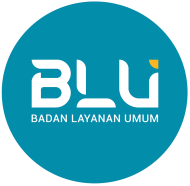 KEMENTERIAN PENDIDIKAN, KEBUDAYAAN, 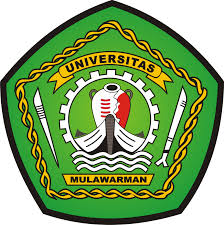 RISET, DAN TEKNOLOGI UNIVERSITAS MULAWARMANFAKULTAS ILMU SOSIAL DAN ILMU POLITIKAlamat : Jl. Tanah Grogot Kampus Gn. Kelua Samarinda 75119Telpon : 0541 – 4121937 Laman: www.fisip.unmul.ac.id